БАНОЧКА ИДЕЙ 
Напишите на бумажках разные задания. Наполните ими баночку. Пусть ребёнок вытаскивает одну такую записку каждый день и выполняет написанное задание.Примерный список идей: 

• Нарисовать дерево. 
• Придумать маленькую сказку или рассказ. 
• Рассмотреть, на что похожи облака. 
• Выучить скороговорку. 
• Сделать бумажный самолетик. 
• Рассказать, что бы ты сделал, если бы у тебя была волшебная палочка.
• Назвать как можно больше вещей красного цвета.
• Раскрасить картинку. 
• Построить крепость из одеял и подушек. 
• Взять магнит и проверить, что в доме к нему прилипает. 
• Спеть песенку.
• Помыть зеркало губкой. 
• Сделать что-то доброе. 
• Назвать пять вещей, за которые любишь каждого члена семьи. 
• Расчесать питомца. 
• Сделать открытку на день рождения своими руками. 
• Устроить кукольный театр в коробке. 
• Назвать все деревья, которые знаешь.
• Включить музыку и танцевать. 
• Убраться в своей комнате. 
• Сделать кубики льда из сока и кусочков фруктов. 
• Начать собирать коллекцию из листьев, камней, пуговиц. 
• Устроить цирковое представление. 
• Почитать книгу. 
• Выучить наизусть стихотворение и прочитать его родителям. 
• Нарисовать необитаемый остров. 
• Поиграть в настольную игру. 
• Поиграть в ресторан. 
• Посадить какие-нибудь семена. 
• Научиться отбивать футбольный мяч. 
• Пускать мыльные пузыри. 
• Устроить кукле ванну с пеной.

Придумайте свои варианты, которыми можно дополнить список.Поделка «Аквариумная рыбка»Аппликация из кругов «Гусеничка»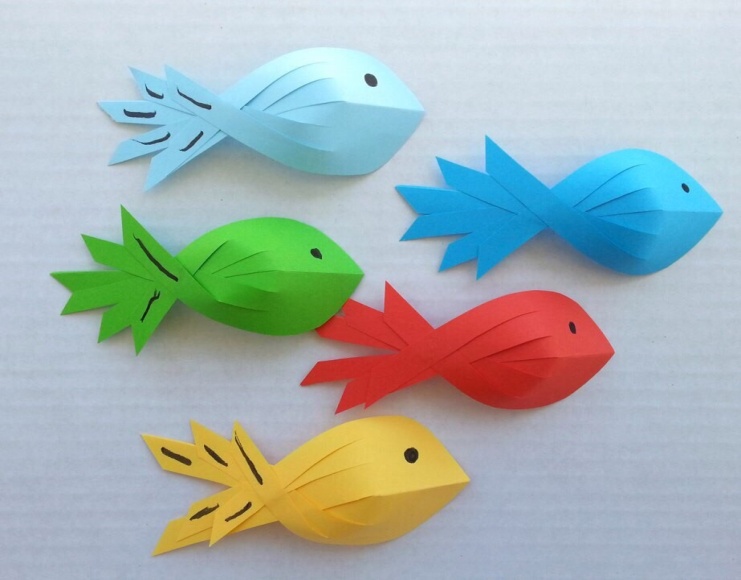 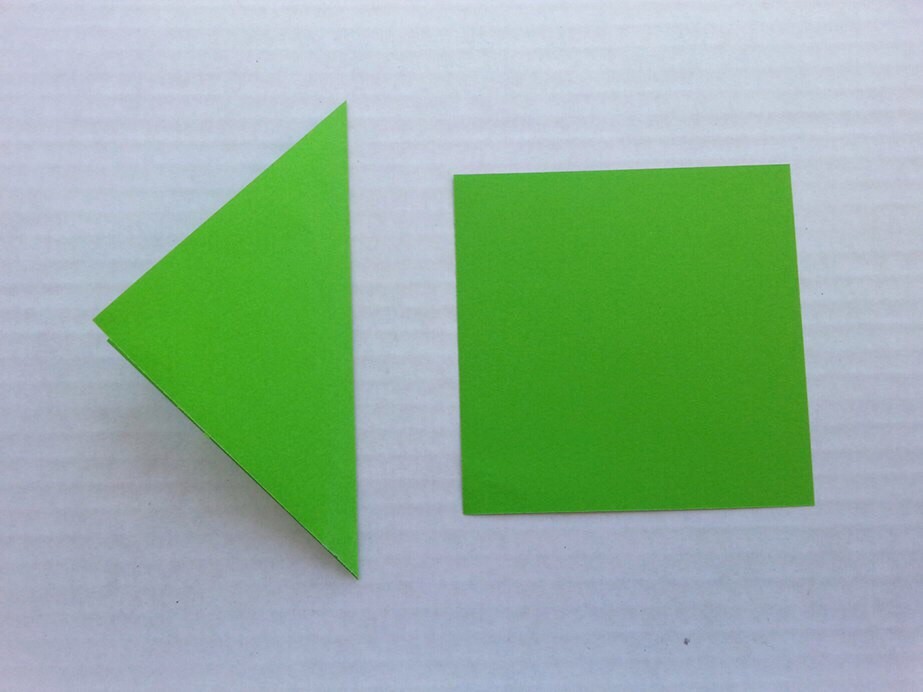 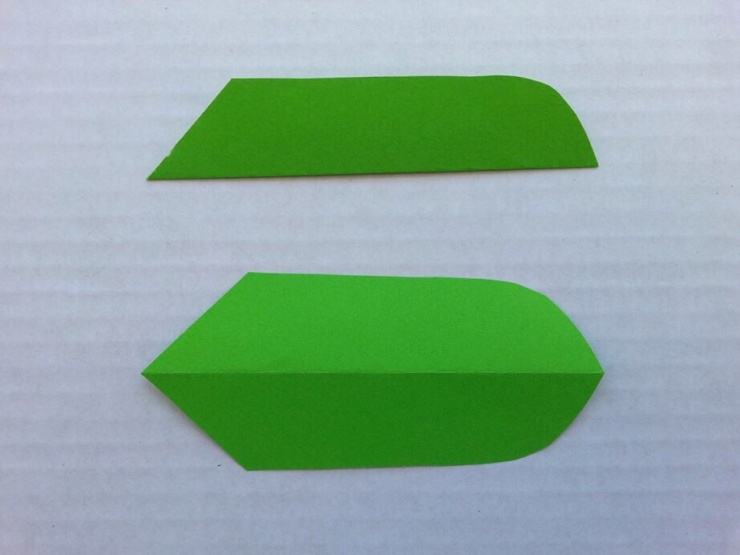 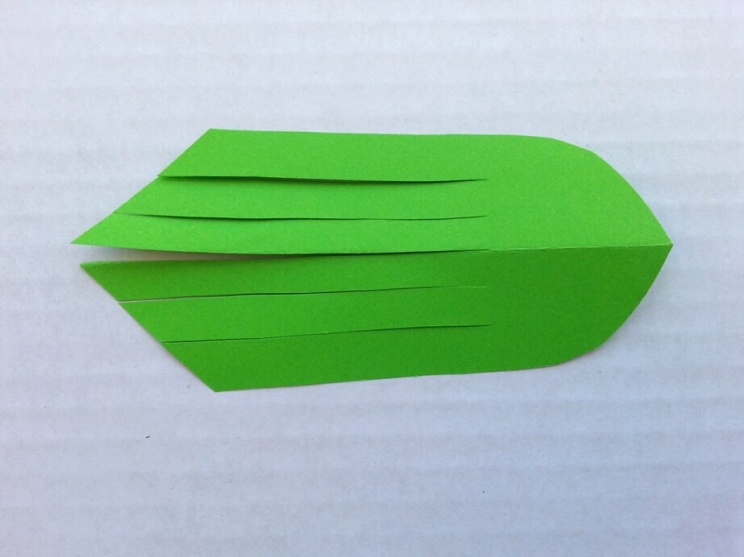 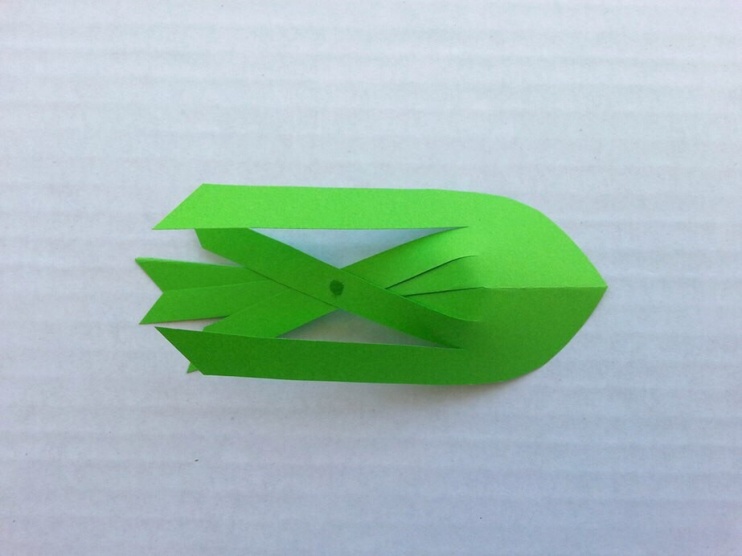 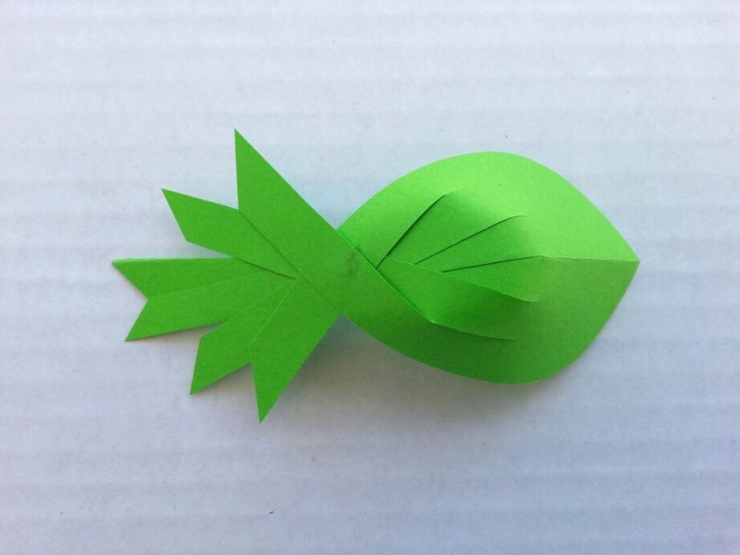 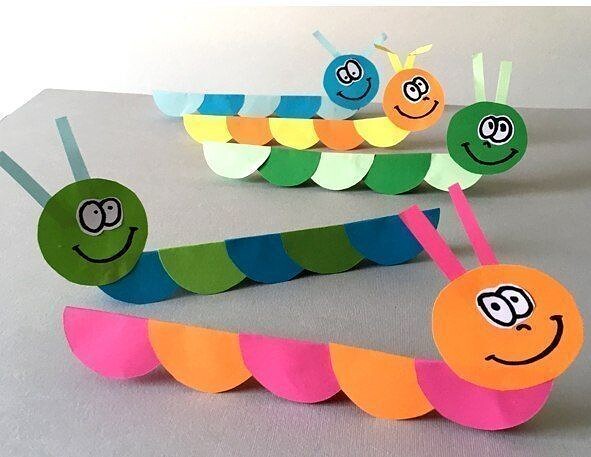 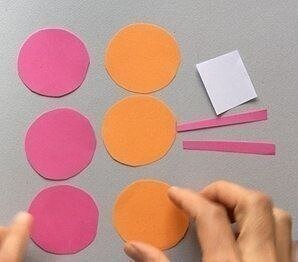 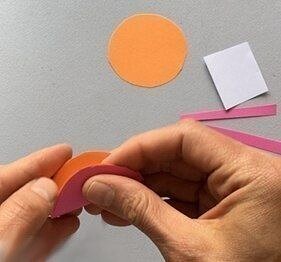 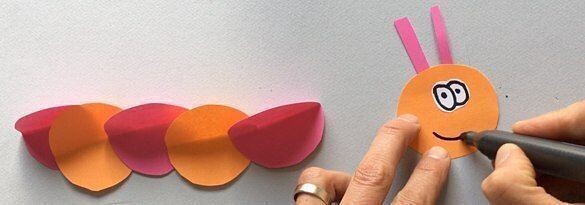 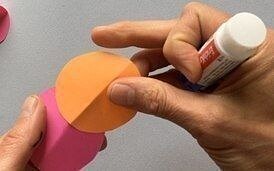 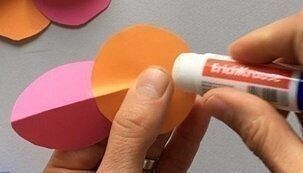 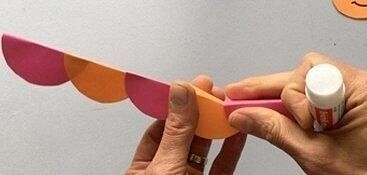 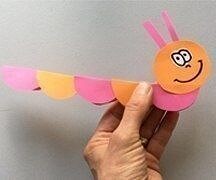 